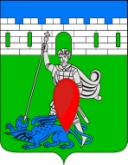 администрация пригородного сельского поселения крымского района ПОСТАНОВЛЕНИЕот  25.12.2014                                                                                                                         № 285 хутор НовоукраинскийО внесении изменений в постановление администрации Пригородного сельского поселения от 11 ноября 2010 года № 152 «О поселенческом штабе по взаимодействию в области участия граждан в обеспечении охраны общественного порядка на территории Пригородного сельского поселения Крымского района»В целях реализации Закона Краснодарского края от 28 июня 2007 года    № 1267-КЗ «Об участии граждан в охране общественного порядка в Краснодарском крае», закона Краснодарского края от 21 июля 2008 года № 1539 – КЗ «О мерах по профилактике безнадзорности и правонарушений несовершеннолетних в Краснодарском края», во исполнение постановления главы администрации Краснодарского края от 2 октября 2007 года № 932 «О мерах по реализации Закона Краснодарского края от 28 июня 2007 года № 1267-КЗ «Об участии граждан в охране общественного порядка в Краснодарском крае», п о с т а н о в л я ю: 1. Внести  в постановление администрации Пригородного сельского поселения от 11 ноября 2010 года № 152 «О поселенческом штабе по взаимодействию в области участия граждан в обеспечении охраны общественного порядка на территории Пригородного сельского поселения Крымского района» следующие изменения:1.1. Приложение № 2 «Состав поселенческого штаба» изложить в редакции,  согласно приложению № 1 к настоящему постановлению.          2. Считать утратившим силу постановление администрации Пригородного сельского поселения Крымского района от 01.08.2013 года № 175 «О внесении изменений  в постановление администрации Пригородного сельского поселения Крымского района от 11 ноября 2010 года № 152 «О поселенческом штабе по взаимодействию в области участия граждан в обеспечении охраны общественного порядка на территории Пригородного сельского поселения Крымского района».3. Контроль за исполнением настоящего постановления оставляю за собой.4. Постановление вступает в силу со дня подписания.Исполняющий обязанностиглавы Пригородного сельского поселения Крымского района                                                           А.М. ДухноПриложение № 1                                                                 к постановлению администрации  Пригородного                                                                  сельского  поселения Крымского района                                                                 от 25.12.2014  № 285Приложение № 2                                                                 к постановлению администрации  Пригородного                                                                  сельского  поселения Крымского района                                                                 от 11.11.2010  № 152СОСТАВ поселенческого штаба по взаимодействию в области организации участия граждан в охране общественного порядка на территории  Пригородного сельского поселения Крымского районаИсполняющий обязанностиглавы Пригородного сельского поселения Крымского района                                                              А.М. Духно Лазарев Василий Васильевич- глава Пригородного поселения Крымского района, руководитель поселенческого штаба;Духно Алексей Михайлович- заместитель главы Пригородного поселения Крымского района, заместитель руководителя поселенческого штаба;Полторацкая Людмила Сигизмундовна- специалист 1 категории администрации Пригородного поселения Крымского района, секретарь поселенческого штаба;Мамедов Низамутдин АбдулахадовичБурдунов  Василий ВасильевичТерсенова Элина ВладимировнаМоисидиНиколай  ИвановичШакун Наталья ЛеонидовнаХицериани Екатерина ВадимовнаЧлены  поселенческого штаба:- участковый уполномоченный полиции ОВД по Крымскому району (по согласованию);- атаман Пригородного хуторского казачьего общества (по согласованию);- директор МБУ СКЦ хутора Новоукраинского;- спортинструктор Пригородного сельского поселения;- заместитель директора МБОУ СОШ № 44 х. Новоукраинского - заместитель директора МБОУ СОШ № 36 х. Армянского